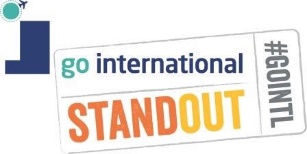 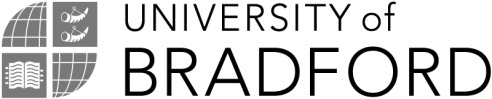 
International Visiting Students’ ProgrammeApplication Form Study Period      	Semester 1 (September-January)Semester 2 (January-May)Full Academic Year (September-May)Academic Year     ______/______Student StatusCurrent Studies at Home University Health and Disability QuestionnaireApplicant Declaration 
By signing this application form, I agree to the following terms and conditions: I confirm that all information is this application form is correct and valid. I confirm that it is my responsibility to complete any further documentation that the University of Bradford provides me with and I will apply for an appropriate Visa to enter the UK (if required). I authorise the University of Bradford to distribute my e-mail address to members of staff at the University of Bradford. Signature of student:                                                     Date:Academic Support and Authorisation to StudyI support this application for the above-named student to study at the University of Bradford.Academic Adviser Name:                                                                                        Position:                                                                                                                 Academic Adviser Signature:                                               	Date: 			Applicant Documentation Required Please return this form by email (studyabroad@bradford.ac.uk)  together with:  One academic reference (to be provided by the named contact above)   Personal statement                               Official Transcript of Records                                                                English Language Certificate or Equivalent (IF APPLICABLE)  Copy of Passport If you require any further information about any section of this application form then please email studyabroad@bradford.ac.uk Surname:Surname:Surname:Surname:Title: 
(e.g. Miss/Mr/Mrs/Ms)Title: 
(e.g. Miss/Mr/Mrs/Ms)First name: First name: First name: First name: First name: First name: First name: Gender      Male          Female Gender      Male          Female Gender      Male          Female Date of Birth (DD/MM/YY): 	Date of Birth (DD/MM/YY): 	Date of Birth (DD/MM/YY): 	Date of Birth (DD/MM/YY): 	Nationality: Visas and Studying in the UKIf you are a Non-EU Citizen, please check the website below regarding which Visa you will need to enter the UK: https://www.gov.uk/check-uk-visaNo, I do not need a Visa to enter the UK Yes, I need a Short-Term Study Visa to enter the UK Yes, I need a Tier 4 Visa to enter the UK Visas and Studying in the UKIf you are a Non-EU Citizen, please check the website below regarding which Visa you will need to enter the UK: https://www.gov.uk/check-uk-visaNo, I do not need a Visa to enter the UK Yes, I need a Short-Term Study Visa to enter the UK Yes, I need a Tier 4 Visa to enter the UK Visas and Studying in the UKIf you are a Non-EU Citizen, please check the website below regarding which Visa you will need to enter the UK: https://www.gov.uk/check-uk-visaNo, I do not need a Visa to enter the UK Yes, I need a Short-Term Study Visa to enter the UK Yes, I need a Tier 4 Visa to enter the UK Visas and Studying in the UKIf you are a Non-EU Citizen, please check the website below regarding which Visa you will need to enter the UK: https://www.gov.uk/check-uk-visaNo, I do not need a Visa to enter the UK Yes, I need a Short-Term Study Visa to enter the UK Yes, I need a Tier 4 Visa to enter the UK Visas and Studying in the UKIf you are a Non-EU Citizen, please check the website below regarding which Visa you will need to enter the UK: https://www.gov.uk/check-uk-visaNo, I do not need a Visa to enter the UK Yes, I need a Short-Term Study Visa to enter the UK Yes, I need a Tier 4 Visa to enter the UK Visas and Studying in the UKIf you are a Non-EU Citizen, please check the website below regarding which Visa you will need to enter the UK: https://www.gov.uk/check-uk-visaNo, I do not need a Visa to enter the UK Yes, I need a Short-Term Study Visa to enter the UK Yes, I need a Tier 4 Visa to enter the UK Visas and Studying in the UKIf you are a Non-EU Citizen, please check the website below regarding which Visa you will need to enter the UK: https://www.gov.uk/check-uk-visaNo, I do not need a Visa to enter the UK Yes, I need a Short-Term Study Visa to enter the UK Yes, I need a Tier 4 Visa to enter the UK Permanent AddressE-mail AddressTelephone NumberEmergency Contact (e.g. parent/guardian) Emergency Contact (e.g. parent/guardian) Emergency Contact (e.g. parent/guardian) Name: Relation to Applicant: Emergency Telephone Number: Name: Relation to Applicant: Emergency Telephone Number: Name of Current University: Degree Title: 	Level of Study:                Bachelor         Masters        Research Current Level of Study:                    Year 1          Year 2           Year 3        Do you have a medical condition or a disability? If Yes, it would be helpful if you could forward details of your disability.  We are obliged to consult the University’s Disability Office, who may contact you, if appropriate.Yes No Study at The University of BradfordStudy at The University of BradfordPlease list the modules that you wish to study.  Module information is available at: https://www.bradford.ac.uk/study-abroad/inbound-exchange-students/what-you-can-study/ Please list the modules that you wish to study.  Module information is available at: https://www.bradford.ac.uk/study-abroad/inbound-exchange-students/what-you-can-study/   Module NumberModule Title Please be aware that a full student load is 60 credits per semester, usually 3 or 4 modules.Modules ending with:  “A” = 10 credits, “B” = 20 credits.Please contact studyabroad@bradford.ac.uk if you require assistance.Please be aware that a full student load is 60 credits per semester, usually 3 or 4 modules.Modules ending with:  “A” = 10 credits, “B” = 20 credits.Please contact studyabroad@bradford.ac.uk if you require assistance.English Language Qualifications (e.g. IELTS)If the language of instruction at your Home University is not English, then we will require you to submit an English Language Certificate with your application form.I have attached a copy of my English Language Certificate I do not need to submit an English Language Certificate Home University Details for Transcript DeliveryName of contact person at your home institution:      Job Title:           Department:   Address:  Telephone Number:E-mail Address: 